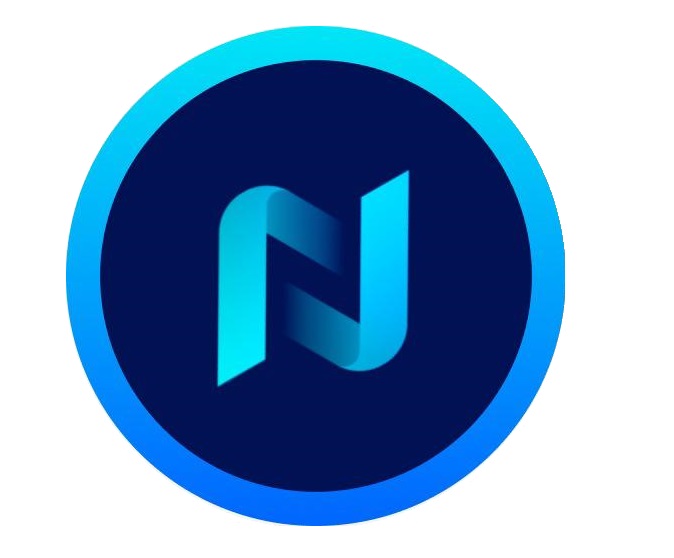 АГЕНТСКИЙ ДОГОВОР № 0-00002021ООО «НОВЭК», именуемое в дальнейшем «АГЕНТ», в лице генерального директора Швецова Руслана Игоревича, действующего на основании Устава с одной стороны, и ФИО ЗАКАЗЧИКА, действующая от своего имени и в своих интересах, именуемая в дальнейшем «ПРИНЦИПАЛ», с другой стороны, заключили настоящий Договор о нижеследующем:1.	ПРЕДМЕТ ДОГОВОРА1.1.	По настоящему Договору Агент обязуется за вознаграждение совершить по поручению Принципала юридические и иные действия от имени и за счет Принципала. 1.2.	Агент по настоящему Договору обязуется организовать приобретение и поставку для Принципала одного или нескольких автотранспортных средств с автомобильных аукционов Японии с доставкой до пункта назначения указанного Принципалом.1.3.	Автомобиль приобретается согласно характеристикам, указанным в Приложении №1 «Требования к автомобилю», являющимся неотъемлемой частью настоящего Договора.1.4.	Принципал может поручить Агенту приобретение одного автомобиля из нескольких различных моделей, основные характеристики которых будут указаны в Приложении №1 к настоящему Договору. При этом с аукциона приобретается тот из них, чья ставка примется аукционом первой.2.	ОБЩИЕ ПОЛОЖЕНИЯ2.1.	По юридическим действиям, в том числе по сделкам, совершенным Агентом с третьими лицами от имени и за счет Принципала, права и обязанности возникают у Принципала.2.2.	Агент пользуется независимостью в отношении собственной деятельности с учетом ограничений, установленных данным Договором и действующим законодательством.2.3.	Обязанности Агента по настоящему Договору считаются выполненными с момента передачи Принципалу автотранспортного средства по акту приема-передачи, подписанного обеими сторонами в двух экземплярах. В случае отправки автотранспортного средства по месту жительства Принципала, обязанности Агента считаются выполненными с момента отгрузки автотранспортного средства перевозчику. 2.4.	Обязанности Принципала по настоящему Договору считаются выполненными после полной оплаты в соответствии с условиями Договора. 3.   ПРАВА И ОБЯЗАННОСТИ СТОРОН3.1.	Агент обязуется:- согласовать с Принципалом параметры автомобиля, подлежащего приобретению и поставке;- предоставить технические характеристики и фотографии автомобиля;- предоставить информацию об автомобилях, выставленных на торги на японских автомобильных аукционах;- предоставить Принципалу предварительный расчет по затратам на приобретение автомобиля;- организовать приобретение и доставку выбранного автомобиля за счет Принципала;- оформить необходимые документы для регистрации права собственности Принципала, или указанного им лица, на автомобиль и его дальнейшей постановки на учёт;- организовать доставку автомобиля в пункт назначения, указанный Принципалом; - информировать Принципала о ходе выполнения Договора;- передать Принципалу документы, необходимые для дальнейшей постановки транспортного средства на учёт в Российской Федерации и его эксплуатации (Паспорт транспортного средства, договор купли-продажи). 3.2.	Принципал обязуется:- согласовать с Агентом характеристики и техническое состояние автотранспортного средства подлежащего поставке;- своевременно обеспечить Агента средствами и документами, необходимыми для исполнения Договора; - принять от Агента автотранспортное средство в течение трёх дней с момента получения соответствующего уведомления.3.3	Агент не несет ответственности за недостатки автотранспортного средства, которые были указаны в аукционном листе, согласованном с Принципалом, а также скрытые недостатки, не отражённые в аукционном листе, но заведомо не известные Агенту.4.	ЦЕНА И ПОРЯДОК РАСЧЕТОВ4.1.	При заключении Договора в качестве обеспечения оплаты автотранспортного средства, Принципалом оплачивается сумма в размере 30 000 (тридцать тысяч) рублей, являющаяся возвратной до момента фактической покупки автомобиля на аукционе, без оказания дополнительных услуг, связанных с данным действием.4.2.	Оплата счета по договору - есть конклюдентное принятие его условий.4.3.	Промежуточный взнос для оплаты цены приобретенного автомобиля и накладных расходов в Японии производится Принципалом в пользу японского аукционного брокера в соответствии с выставленным счетом (инвойсом), в течение 3-х банковских дней с момента приобретения автомобиля на аукционе и сообщения об этом Принципалу.4.4.	Окончательный расчет за приобретённое транспортное средство производится Принципалом в момент прибытия автотранспортного средства в порт назначения (Владивосток).4.5.	Оплата Принципалом вознаграждения Агенту в размере 20 000 (двадцать тысяч) рублей производится отдельно, независимо от указанной суммы бюджета в приложение № 1 настоящего договора.4.6.	В случае отказа Принципала от приобретенного Агентом на аукционе автомобиля, сумма первоначального взноса 30 000 (тридцать тысяч) рублей удерживается Агентом. Принципал обязуется выплатить Агенту штраф за отказ от покупки в сумме 100 000 (сто тысяч) японских йен по курсу ЦБ РФ на день отказа, которые идут в счёт компенсации всех расходов перед японским аукционным дилером, за возврат автомобиля на аукцион Японии, уплату пеней и штрафов и дальнейшей его продажей. Все расходы, связанные с процедурой возврата автомобиля на аукцион, Агент обязуется отобразить в соответствующих счетах, выставленных Принципалу в валюте РФ на день выставления по курсу ЦБ РФ.4.7.	Расчеты между сторонами производятся путем перевода денежных средств, на счета сторон, указанных в реквизитах, либо наличным платежом с выдачей соответствующих документов о получении материальных средств.4.8.	В ходе исполнения Договора общая сумма может изменяться по соглашению сторон.4.9.	В случае невозможности одной стороны осуществить исполнение Договора в установленный срок, она должна немедленно известить об этом другую сторону и в этом случае, если другая сторона согласна на отсрочку исполнения обязательств, продолжить осуществление Договора.5.	ОТВЕТСТВЕННОСТИ СТОРОН5.1.	Агент несет ответственность по данному Договору в случаях:- организации поставки автомобиля, не соответствующего техническим характеристикам, указанным в Приложении №1 к настоящему Договору;- организации поставки некомплектного автомобиля;- не целевого использования денежных средств, поступивших ему от Принципала.5.2.	В случае если Принципал не принимает автотранспортное средство в течение трёх суток с момента получения уведомления, он компенсирует Агенту затраты на охраняемую стоянку автомобиля в размере 200 (двести) рублей за каждый день стоянки.5.3.	За неисполнение или ненадлежащее исполнение условий настоящего Договора стороны несут ответственность в соответствие с данным Договором и действующим законодательством.6.	РАЗРЕШЕНИЕ СПОРОВ6.1.	Все разногласия по настоящему Договору решаются путем переговоров. 6.2.	В случае невозможности решить спор путем переговоров, заинтересованная сторона вправе обратиться в суд в установленном законом порядке.7.	СРОК ДЕЙСТВИЯ ДОГОВОРА7.1	Настоящий Договор вступает в силу в день его подписания обеими сторонами и действует до полного исполнения обязательств по настоящему Договору сторонами. Документы, подписанные Агентом и переданные Принципалу посредством электронной, факсимильной или иной связи, имеют юридическую силу и порождают последствия, предусмотренные такими документами. Скан-копия документа, подписанного уполномоченным лицом и скреплённого печатью (если это требуется), выполненная в цветном виде, и переданная другой стороне посредством электронной почты также имеет юридическую силу. 7.2	Агент, отправляет Принципалу документы согласно п. 7.1 Договора. По требованию Принципала Агент обязан направить оригинал такого документа посредством почтовой или курьерской связи. Неисполнение этой обязанности не лишает документ, переданный согласно п.7.1 Договора, юридической силы.8.	ФОРС-МАЖОР8.1.	Стороны не несут ответственности за полное или частичное невыполнение обязательств по настоящему Договору, если невозможность их выполнения явилась следствием обстоятельств непреодолимой силы, таких как: стихийные бедствия, военные действия, а также принятие органами государственной и исполнительной власти законодательных актов, постановлений, распоряжений, прямо или косвенно запрещающих или препятствующих выполнению сторонами условий настоящего Договора, а также иных обстоятельств, признанных обоими сторонами в качестве таковых.9. ЗАКЛЮЧИТЕЛЬНЫЕ ПОЛОЖЕНИЯ9.1.	Договор составлен в двух экземплярах, по одному для каждой из сторон, содержит Приложение 1 «Требования к автомобилю» являющегося неотъемлемой частью настоящего Договора.9.2.	Во всем остальном, не предусмотренном настоящим Договором, стороны руководствуются действующим законодательством РФ.10. АДРЕСА, РЕКВИЗИТЫ И ПОДПИСИ СТОРОНПРИЛОЖЕНИЕ № 1 К АГЕНТСКОМУ ДОГОВОРУ № 0-00002021 от ТРЕБОВАНИЯ К АВТОМОБИЛЮМаксимальная цена товара во Владивостоке (сумма может меняться в зависимости от курса валют) 000 000 (тысяч) рублей 00 копеек     Принята предоплата в размере 30.000 (Тридцать тысяч) рублей.   ПРИНЦИПАЛАГЕНТФ.И.О.: Паспорт: Серия № 
Выдан: Дата выдачи: Код подразделения: Прописка: Общество с ограниченной                            ответственностью «НОВЭК»ИНН  2511110350/КПП  254301001ОГРН 1192536025032Юр. адрес: Приморский край, г. Владивосток ул. Выселковая 12а ,этаж 2 офис 11                                    Расчетный счет 40702810800004712201ПАО АКБ «Приморье» ИНН 2536020789БИК 040507795Кор. счет 3010181000000000795Сбербанк Онлайн:Заместитель генерального директора: Тарасов Захар ВладимировичТел. +79147996189Карта № 4276 5000 5401 1398 № счёта 40817810550006753785Банк получателя: Сбербанк РоссииБИК 040813608К/c 30101810600000000608ИНН 7707083893КПП 254002002Подпись: ______________/Белоногов С.Н./ 21.04.2021 года                                                                                        Подпись: ______________/Швецов Р.И./                 21.04.2021№Наименование показателяЗначение	1Марка, модель автомобиля2Год изготовления автомобиля3Тип двигателя (бензин, дизель)4Рабочий объем двигателя, см35Трансмиссия6Цвет кузова7Привод8Пробег9Оборудование ПРИНЦИПАЛ:Подпись:______________/  /АГЕНТ:ООО «НОВЭК»Генеральный директор:Подпись:_________________ /Швецов Р.И./